Inschrijfformulier   2019                     		  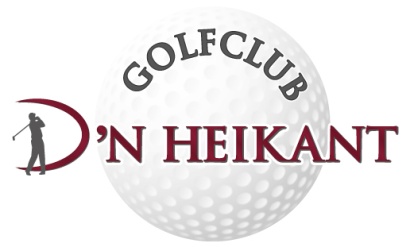 lidmaatschap  voor 1 jaar met speelrecht € 475,00Lidmaatschap;	€   55,00Speelrecht:	€ 420,00Naam:…………………………………Voornaam…………………………Voorletters:…………………………………………………………………..Adres:…………………………………………………………………………Postcode:…………………………………………………………………….Plaats:…………………………………………………………………………Email:………………………………………………………………………….Telefoon:…………………………………Mobiel…………………………...NGF nummer:………………………………………………………………..Geboortedatum:……………………………………………………………..Datum inschrijving:………………………………………………………….Handtekening: ……………………………………………………………….